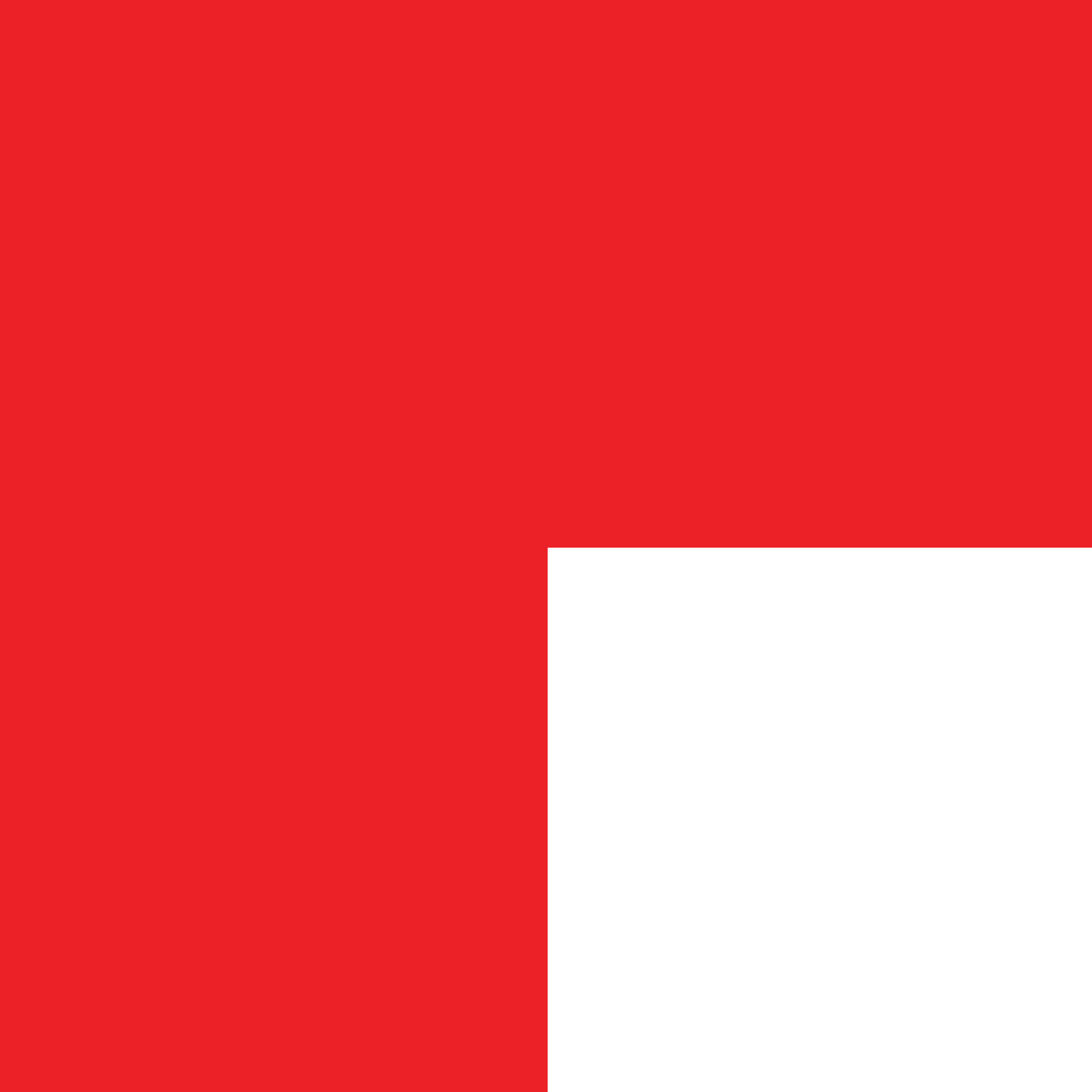 Application FormVolunteering project British Red Cross!! Deliver this document back to jiska.coart@rodekruis.be, latest on the 1th of March 2018. Interviews will be held on Wednesday 7th of March, so save this date!I, the undersigned, am a candidate for voluntary work in United Kingdom in 2018-2019Name:	Address:	Telephone/mobile:  	Email:	Gender:	Date of birth:	Emergency contact detailsName:	Address:	Telephone/mobile: Email:	MotivationGive a brief description of what you could contribute to the Red Cross in the United Kingdom. What difficulties do you think you may face while you are abroad and how so you think you can learn from this experience?Give a brief description of the commitment that you will/can take after the journey within your chapter/province/region and the national (Youth) Red Cross.What are your top 3 qualities?What are your top 3 weaknesses?Language skillsA: fluent	B: good	C: moderate	D: basicRed Cross Career (if applicable)When did you start as a Red Cross volunteer?Describe briefly your Red Cross career?Briefly describe your position in your department?HobbiesInternational experienceDo you have experience living abroad or traveling for a longer period (more than 1 month)? If yes, where did you stay?DateEnglishVerbalWrittenReading